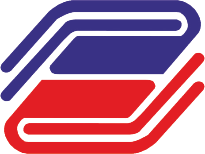 ГОСУДАРСТВЕННЫЙ УНИВЕРСИТЕТ УПРАВЛЕНИЯАннотация образовательной программыАннотация образовательной программыУПРАВЛЕНИЕ ГОСТИНИЧНОЙ ДЕЯТЕЛЬНОСТЬЮРоссийско-швейцарская программа Российско-КИПРСКАЯ программаУПРАВЛЕНИЕ ГОСТИНИЧНОЙ ДЕЯТЕЛЬНОСТЬЮРоссийско-швейцарская программа Российско-КИПРСКАЯ программаНаправление подготовки и шифрГостиничное дело 43.04.03Присваиваемая квалификацияМагистр Форма обученияОчнаяЦелевая аудиторияЛица, имеющие документы о высшем образовании  и планирующие осуществлять профессиональную деятельность в организациях и учреждениях, по данному направлению подготовки и профилю подготовки ВО: гостиницах и других средствах размещения, санаторно-курортных организациях и других предприятиях гостиничной индустрииЦели образовательной программыПрограмма имеет своей целью развитие у студентов личностных качеств, а также формирование общекультурных универсальных (общенаучных, социально-личностных, инструментальных) и профессиональных компетенций в соответствии с требованиями ФГОС ВО по данному направлению подготовки.  Обеспечение качественной подготовки квалифицированных специалистов в области основ гуманитарных, социальных, экономических, математических и естественнонаучных знаний; получение высшего профессионального профилированного образования, позволяющего выпускнику успешно работать в сфере гостиничной деятельности, обладать универсальными и профессиональными компетенциями, способствующими его социальной мобильности и устойчивости на рынке труда в соответствии с профилем подготовкиФормирование социально-личностных качеств: нравственности, общекультурных навыков, способности к социальной адаптации, реализации творческого потенциала личности, целеустремленности, организованности, трудолюбия, ответственности, гражданской позиции, коммуникативности, толерантности, понимания социального значения и социальных последствий профессиональной деятельностиРуководитель программы Чудновский Алексей Данилович, заведующий кафедрой  управления в международном бизнесе и индустрии туризма, доктор экономических наук, профессор, действительный член Национальной академии туризма и Российской академии естественных наук, заслуженный работник высшей школы РФ, почетный работник высшего профессионального образования РФ, Президент Ассоциации вузов туристского образования Основные факторы конкурентоспособности образовательной программыВыпускающая кафедра осуществляет подготовку специалистов в сфере менеджмента в туризме и гостиничном бизнесе с 1997 года, что свидетельствует о наличии ряда конкурентных преимуществ данной образовательной программы: широкие возможности трудоустройства в условиях глобализации и интеграции международных гостиничных компаний выработка компетенций, необходимых для ведения предпринимательской деятельности на международном рынке наличие у выпускников управленческих и педагогических навыков для работы в международных гостиничных корпорациях, полученных в результате прохождения педагогической, научно-производственной практики международный опыт подготовки магистров в сфере гостиничного и туристического бизнеса за время работы с зарубежными вузами по программам двойных дипломов, а также при реализации проектов программы Европейского Союза «Tempus» возможность получения степени магистра Кипрского или Женевского вуза-партнера Особенности реализации подготовки по данной образовательной программеПривлечение ведущих специалистов гостиничной и туристической отрасли (в том числе выпускников кафедры) Использование активных методов обучения (кейсов, деловых игр), раздаточного материала к лекциям, электронных учебников, видеофильмов, презентаций Доступность программы для людей без профильного образования в области менеджмента и гостиничного дела Преподавание профильных дисциплин на английском языке Возможность лингвистической и профессиональной практики за рубежом Удобный график обучения для работающих слушателей Вариантность обучения по программе двойных дипломов: 1 год в Кипрском институте туризма и гостиничного менеджмента (г. Никосия, Кипр), или 1 год в Институте экономических наук (ИЭН) Женевского академического центра, (г. Женева, Швейцария) или 2 года обучения в ГУУ с прохождением 2-х стажировок в ИЭН Деловые партнерыДля Российско-Швейцарской программы of management NeufchatelЖеневский Академический ЦентрДля Российско-Кипрской программыКипрский институт менеджмента туризма и гостеприимства в НикосииПартнерами по реализации программ подготовки магистров международного класса также являются:European Association for International Education London School of Business and Finance) (London Metropolitan University)University of Greenwich)Международная ассоциация EurhodipМеждународная ассоциация AmfortФедеральное агентство по туризму РФТоргово-промышленная палата РФИнститут участвует в работе комиссии экспертов Европейского Союза по совершенствованию образования в области туризмаПрофессиональные дисциплиныКлючевые дисциплины из учебного плана, те, которые дадут полноценную информацию о программе для целевой аудитории: Теория и методология социально-экономических исследований в гостиничной деятельностиПравовое обеспечение гостиничной деятельностиИнформационное обеспечение и компьютерные технологии в научной и образовательной деятельностиЛингвокоммуникации в гостиничной индустрии Методология научных исследований в гостиничной индустрииСовременные проблемы менеджментаМеждународный деловой этикет и протоколФинансовая деятельность организаций туристской индустрииТехнология формирования и продвижения гостиничного продуктаПрогнозирование и планирование гостиничной деятельностиУправление персоналом гостиничного предприятияМенеджмент качества продукции и услуг, стандартизация и сертификация в гостиничной индустрииСовременный стратегический анализ